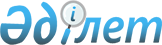 О внесении изменения в постановление акимата от 17 января 2012 года № 11 "Об установлении дополнительного перечня лиц, относящихся к целевым группам населения, на 2012 год"Постановление акимата Федоровского района Костанайской области от 12 июня 2012 года № 161. Зарегистрировано Управлением юстиции Федоровского района Костанайской области 21 июня 2012 года № 9-20-220

      В соответствии с подпунктом 13) пункта 1 статьи 31 Закона Республики Казахстан от 23 января 2001 года "О местном государственном управлении и самоуправлении в Республике Казахстан", пунктом 2 статьи 5, подпунктом 2) статьи 7 Закона Республики Казахстан от 23 января 2001 года "О занятости населения" акимат Федоровского района ПОСТАНОВЛЯЕТ:



      1. Внести в постановление акимата "Об установлении дополнительного перечня лиц, относящихся к целевым группам населения, на 2012 год" от 17 января 2012 года № 11 (зарегистрировано в реестре государственной регистрации нормативных правовых актов за № 9-20-212, опубликовано 1 марта 2012 года в газете "Федоровские новости") следующее изменение:



      строку 1 пункта 1 изложить в новой редакции:

      "лица, зарегистрированные в государственном учреждении "Федоровский районный отдел занятости и социальных программ" в качестве безработных, в случае отсутствия подходящей для них работы".



      2. Контроль за исполнением настоящего постановления возложить на заместителя акима района Утегенова Н.К.



      3. Настоящее постановление вводится в действие по истечении десяти календарных дней после дня его первого официального опубликования.      Аким района                                      К. Ахметов      Согласовано:      Начальник государственного учреждения

      "Федоровский районный отдел занятости

      и социальных программ"

      ___________________ Т. Волоткевич
					© 2012. РГП на ПХВ «Институт законодательства и правовой информации Республики Казахстан» Министерства юстиции Республики Казахстан
				